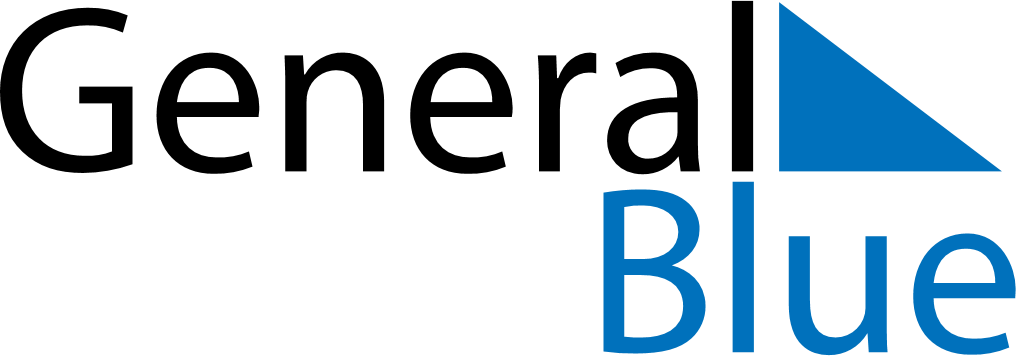 January 2021January 2021January 2021January 2021MalawiMalawiMalawiSundayMondayTuesdayWednesdayThursdayFridayFridaySaturday112New Year’s DayNew Year’s Day345678891011121314151516John Chilembwe DayJohn Chilembwe Day1718192021222223242526272829293031